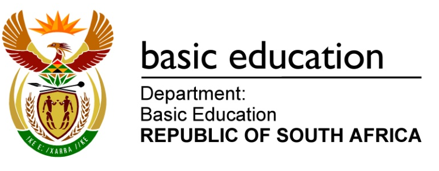 1. INSTRUCTIONS:The School Improvement Plan (SIP) should be the single platform to record all the improvement initiatives of a school for a particular academic year.The school should utilize the results of the School Self-evaluation (SSE) process, together with the Annual Academic Performance Report (AAPR), diagnostic analysis reports from learner assessments and teacher appraisal information to prioritize improvement activities for inclusion in the SIP.SIZE & SHAPE OF THE SIPThe SIP should be developed in two parts, that is: -Section A: Interventions that lead to improved learner performance (BF; QTLED; LA; LMC & CPR).Section B: Interventions that improve the school environment (GR; SSSD; SI &PC).Section A should have a maximum of eight OBJECTIVES. Each objective may have a maximum of five activities. When recording ACTIVITIES, try as far as possible to commence with a verb and write each activity on a separate row. Section B can have a maximum of five OBJECTIVES. Similarly, each objective may have a maximum of five activities.PROGRESS REPORTINGRecord the status of each activity at the end of the quarter, in the Reporting Template, as follows:The SIP should be submitted to the District Office in December and amended in January after incorporating all learner performance data.Schools should commence implementing the intervention activities that are contained in the SIP when schools open in January.Schools should inform the District Office of the specific support required as contained in the SIP.Progress reports on the implementation of the SIP must be submitted to the District Office at the end of every term. Guide to School Improvement Plans available @  https://rise.articulate.com/share/UAfiZamgqlBhD7DLTW2y45XcdlfLc2ctAlways SAVE this as a Macro-enabled document.2.  LEARNER PERFORMANCE DATA: (This information below for the mid-year results can be copied from the SSE Report)Mid-year resultsEnd of year results3. AN OVERVIEW ON THE KEY AREAS PRIORITISED FOR IMPROVEMENT 4. THE PLANSection A  :  Interventions that lead to improved learner performanceSECTION B:  INTERVENTIONS THAT LEAD TO AN IMPROVED SCHOOL ENVIRONMENT.5. SIGN OFF – APPROVAL OF SIPANNEXURE A1ANNEXURE A2 ANNEXURE A3 ANNEXURE A4 ANNEXURE B: EXTERNAL MONITORING AND SUPPORT ON SIP IMPLEMENTATIONSCHOOL IMPROVEMENT PLAN Academic YearName of schoolDistrictCircuitEMISDid the school undertake SSE prior to developing the SIP?Status                        Key        REDNot yet achieved - Less than 50% of progress has been made in implementing the activity        AMBERIn progress - 50% or more progress has been made in implementing the activity  GREENAchieved - The activity has been successfully concludedFOUNDATION PHASEINTERMEDIATE PHASESENIOR PHASEFURTHER EDUCATION AND TRAINING PHASEGrade 12Grade 12Grade 12Grade 12Grade 12Grade 12Number WroteNumber PassedPass %Bachelors %Diploma %Higher Certificate %FOUNDATION PHASEINTERMEDIATE PHASESENIOR PHASEFURTHER EDUCATION AND TRAINING PHASENational Senior Certificate National Senior Certificate National Senior Certificate National Senior Certificate National Senior Certificate National Senior Certificate Number WroteNumber PassedPass %Bachelors %Diploma %Higher Certificate %No.Focus AreaAspect targeted for Improvement (State as OBJECTIVES).Part A: Interventions that lead to improved learner performance.1.bASIC fUNCTIONALITYPart A: Interventions that lead to improved learner performance.2.quality OF TEACHING AND LEARNING AND EDUCATOR DEVELOPMENTPart A: Interventions that lead to improved learner performance.3.learner achievementPart A: Interventions that lead to improved learner performance.4.lEADERSHIP, MANAGEMENT AND cOMMUNICATIONPart A: Interventions that lead to improved learner performance.5.CURRICULUM pROVISION AND RESOURCESPart B: Interventions that improve the school environment.6.governance AND RELATIONSHIPPart B: Interventions that improve the school environment.7.SCHOOL SAFETY, SECURITY AND DISCIPLINEPart B: Interventions that improve the school environment.8.SCHOOL INFRASTRUCTUREPart B: Interventions that improve the school environment.9.PARENTS AND COMMUNITYNo.FOCUS AREAOBJECTIVEDESCRIPTION OFACTIVITIESRESPONSIBILITYSTART DATEFINISH DATEBUDGET(If any)TermSTATUSCOMMENTS/REASONS(To be completed at the end of each term)1.T11.T21.T31.T41.T11.T21.T31.T41.T11.T21.T31.T41.T11.T21.T31.T41.T11.T21.T31.T42.T12.T22.T32.T42.T12.T22.T32.T42.T12.T22.T32.T42.T12.T22.T32.T42.T12.T22.T32.T43.T13.T23.T33.T43.T13.T23.T33.T43.T13.T23.T33.T43.T13.T23.T33.T43.T13.T23.T33.T44.T14.T24.T34.T44.T14.T24.T34.T44.T14.T24.T34.T44.T14.T24.T34.T44.T14.T24.T34.T45.T15.T25.T35.T45.T15.T25.T35.T45.T15.T25.T35.T45.T15.T25.T35.T45.T15.T25.T35.T46.T16.T26.T36.T46.T16.T26.T36.T46.T16.T26.T36.T46.T16.T26.T36.T46.T16.T26.T36.T47.T17.T27.T37.T47.T17.T27.T37.T47.T17.T27.T37.T47.T17.T27.T37.T47.T17.T27.T37.T48.T18.T28.T38.T48.T18.T28.T38.T48.T18.T28.T38.T48.T18.T28.T38.T48.T18.T28.T38.T4No.FOCUS AREAOBJECTIVEDESCRIPTION OFACTIVITIESRESPONSIBILITYSTART DATEFINISH DATEBUDGET(If any)TermSTATUSCOMMENTS/REASONSTo be completed at the end of each term)1.T11.T21.T31.T41.T11.T21.T31.T41.T11.T21.T31.T41.T11.T21.T31.T41.T11.T21.T31.T42.T12.T22.T32.T42.T12.T22.T32.T42.T12.T22.T32.T42.T12.T22.T32.T42.T12.T22.T32.T43.T13.T23.T33.T43.T13.T23.T33.T43.T13.T23.T33.T43.T13.T23.T33.T43.T13.T23.T33.T44.T14.T24.T34.T44.T14.T24.T34.T44.T14.T24.T34.T44.T14.T24.T34.T44.T14.T24.T34.T45.T15.T25.T35.T45.T15.T25.T35.T45.T15.T25.T35.T45.T15.T25.T35.T45.T15.T25.T35.T4DESIGNATIONNAMESIGNATUREDATEPrincipalSGB ChairpersonCircuit ManagerDistrict DirectorSCHOOL STAMPDISTRICT STAMPOVERALL STATUS ON THE IMPLEMENTATION OF THE SCHOOL IMPROVEMENT PLAN – TERM ONEOVERALL STATUS ON THE IMPLEMENTATION OF THE SCHOOL IMPROVEMENT PLAN – TERM ONESIGN OFF: OVERALL STATUS ON THE IMPLEMENTATION OF THE SCHOOL IMPROVEMENT PLAN – TERM TWOOVERALL STATUS ON THE IMPLEMENTATION OF THE SCHOOL IMPROVEMENT PLAN – TERM TWOSIGN OFF: OVERALL STATUS ON THE IMPLEMENTATION OF THE SCHOOL IMPROVEMENT PLAN – TERM THREEOVERALL STATUS ON THE IMPLEMENTATION OF THE SCHOOL IMPROVEMENT PLAN – TERM THREESIGN OFF: OVERALL STATUS ON THE IMPLEMENTATION OF THE SCHOOL IMPROVEMENT PLAN – TERM FOUROVERALL STATUS ON THE IMPLEMENTATION OF THE SCHOOL IMPROVEMENT PLAN – TERM FOURSIGN OFF: DateNAME OF OFFICIAL / MONITORDESIGNATIONREMARKS(AREA MONITORED, PROGRESS AND RECOMMENDATIONS)SIGNATURE